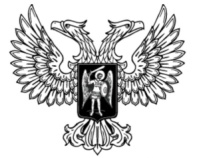 ДОНЕЦКАЯ НАРОДНАЯ РЕСПУБЛИКАЗАКОНО ВНЕСЕНИИ ИЗМЕНЕНИЯ В СТАТЬЮ 84 ЗАКОНА ДОНЕЦКОЙ НАРОДНОЙ РЕСПУБЛИКИ «О НАЛОГОВОЙ СИСТЕМЕ»Принят Постановлением Народного Совета 15 января 2020 годаСтатья 1Внести в подпункт 84.4.3 пункта 84.4 статьи 84 Закона Донецкой Народной Республики от 25 декабря 2015 года № 99-ІНС «О налоговой системе» (опубликован на официальном сайте Народного Совета Донецкой Народной Республики 19 января 2016 года) изменение, изложив таблицу абзаца первого в следующей редакции:Глава Донецкой Народной Республики					   Д. В. Пушилинг. Донецк16 января 2020 года№ 96-IIНСКод товара (продукции) согласно ТН ВЭДОписание товара (продукции) согласно ТН ВЭДЕдиницы измеренияСтавки налога с ввезенной продукцииЛегкие дистилляты:Легкие дистилляты:Легкие дистилляты:Легкие дистилляты:2710 12 110 0для специфических процессов переработкидолларов США за 1000 кг60,002710 12 150 0для химических превращений в процессах, кроме указанных в подсубпозиции 2710 12 110 0 долларов США за 1000 кг60,00Бензины специальные:Бензины специальные:Бензины специальные:Бензины специальные:2710 12 210 0уайт-спиритдолларов США за 1000 кг60,002710 12 250 12710 12 250 9прочие специальные бензиныдолларов США за 1000 кг60,00Бензины моторные:Бензины моторные:Бензины моторные:Бензины моторные:2710 12 310 0бензины авиационныедолларов США за 1000 кг60,002710 12 411 02710 12 412 02710 12 413 02710 12 419 02710 12 450 02710 12 490 0бензины моторные с содержанием свинца не более 0,013 г/лдолларов США за 1000 кг60,002710 20 900 0прочие нефтепродуктыдолларов США за 1000 кг60,002710 12 510 02710 12 590 0бензины моторные с содержанием свинца более чем 0,013 г/лдолларов США за 1000 кг60,002710 12 700 0топливо бензиновое для реактивных двигателейдолларов США за 1000 кг60,002710 12 900 12710 12 900 9легкие дистилляты прочиедолларов США за 1000 кг60,00Средние дистилляты:Средние дистилляты:Средние дистилляты:Средние дистилляты:2710 19 110 0для специфических процессов переработкидолларов США за 1000 кг60,002710 19 150 0для химических преобразований в процессах, не указанных в подсубпозиции 2710 19 110 0долларов США за 1000 кг60,00Керосин:Керосин:Керосин:Керосин:2710 19 210 0топливо для реактивных двигателейдолларов США за 1000 кг60,002710 19 250 0керосин прочийдолларов США за 1000 кг60,002710 19 290 0прочие средние дистиллятыдолларов США за 1000 кг60,00Тяжелые дистилляты:Тяжелые дистилляты:Тяжелые дистилляты:Тяжелые дистилляты:2710 19 310 02710 19 350 02710 19 421 02710 19 422 02710 19 423 02710 19 424 02710 19 425 02710 19 429 02710 19 460 02710 19 480 02710 20 110 02710 20 150 02710 20 190 0тяжелые дистилляты (газойли)долларов США за 1000 кг60,002710 19 620 92710 19 640 92710 19 660 92710 19 680 92710 20 310 92710 20 350 92710 20 370 92710 20 390 9только топливо печное бытовоедолларов США за 1000 кг60,002710 19 510 12710 19 510 9топливо жидкое (в том числе мазут) для специфических процессов переработкидолларов США за 1000 кг65,002710 19 550 12710 19 550 9топливо жидкое (в том числе мазут) для химических превращений в процессах, кроме указанных в товарной подсубпозиции 2710 19 510долларов США за 1000 кг65,002710 91 000 02710 99 000 0отработанные нефтепродукты,отработанное маслодолларов США за 1000 кг60,002710 19 426 02710 19 429 02710 19 460 02710 19 480 0судовое топливодолларов США за 1000 кг300,002711 11 000 0сжиженный газ природныйдолларов США за 1000 кг60,002711 12 110 02711 12 190 0 2711 12 910 0 2711 12 930 0 2711 12 940 0 2711 12 970 02711 13 100 02711 13 300 02711 13 910 02711 13 970 02711 14 000 12711 14 000 92711 19 000 0сжиженный газ (пропан или смесь пропана с бутаном) и другие газыдолларов США за 1000 кг60,00Масла смазочные, масла прочие:Масла смазочные, масла прочие:Масла смазочные, масла прочие:Масла смазочные, масла прочие:2710 19 710 0для специфических процессов переработкидолларов США за 1000 кг60,002710 19 750 0для химических превращений в процессах, кроме определенных в подсубпозиции 2710 19 710 0долларов США за 1000 кг60,00Для прочих целей:Для прочих целей:Для прочих целей:Для прочих целей:2710 19 820 0моторные масла, компрессорное смазочное масло, турбинное смазочное маслодолларов США за 1000 кг40,002710 19 840 0жидкости для гидравлических целейдолларов США за 1000 кг40,002710 19 860 0светлые масла, вазелиновое маслодолларов США за 1000 кг40,002710 19 880 0масло для шестерен и масло для редукторовдолларов США за 1000 кг40,002710 19 920 0составы для обработки металлов, масла для смазывания форм, антикоррозионные масладолларов США за 1000 кг40,002710 19 940 0составы для обработки металлов, масла для смазывания форм, антикоррозионные масладолларов США за 1000 кг40,002710 19 980 0прочие смазочные масла и прочие масладолларов США за 1000 кг40,003403 19 100 03403 19 900 03403 99 000 0материалы смазочныедолларов США за 1000 кг60,003826 00 100 03826 00 900 0биодизель и его смеси, не содержащие или содержащие менее 70 мас.% нефти или нефтепродуктов, полученных из битуминозных пород:долларов США за 1000 кг60,003824 90 970 9только топливо моторное альтернативноедолларов США за 1000 кг60,00